1. OBJETIVOS1.1 Estabelecer os procedimentos para a seleção ou substituição de Trainee de Inovação na Gestão de Políticas Públicas.2. ABRANGÊNCIA2.1 Órgãos da administração direta, autárquica e fundacional do Poder Executivo Estadual.3. FUNDAMENTAÇÃO LEGAL3.2 Resolução nº 192, de 07 de dezembro de 2017 – Regulamenta a concessão de Bolsa de Gestão da Inovação em Políticas Públicas;3.1 Acordo de Cooperação nº 001/2018, 21 de fevereiro de 2018 – Instrumento de cooperação não oneroso entre a Secretaria de Estado de Gestão e Recursos Humanos – SEGER, a Fundação de Amparo à Pesquisa do Espírito Santo – FAPES e a Vetor Brasil para a seleção, desenvolvimento e a capacitação na gestão pública por meio da pesquisa e inovação em políticas públicas;3.3 Resolução nº 262, de 12 de março de 2020 – Altera disposições da Resolução CCAF nº 192/2017.4. DEFINIÇÕES4.1 Fapes – Fundação de Amparo à Pesquisa e Inovação no Espírito Santo;4.2 Instituição recrutadora – Organização pública ou instituição sem fins lucrativos responsável pela seleção e formação dos Trainees de Inovação na Gestão de Políticas Públicas;4.3. sigFAPES – Sistema Integrado de Gerenciamento da Fundação de Amparo à Pesquisa e Inovação no Espírito Santo;4.4. Termo de Outorga – Documento firmado entre o Trainee, o Órgão solicitante e a Fapes para o recebimento de bolsa de pesquisa.4.5. Trainee de Inovação na Gestão de Políticas Públicas – Profissionais com, no mínimo, nível superior completo, selecionados através da parceria com a instituição recrutadora e contratados na modalidade bolsa de até 2 anos para execução de projetos e atividades inovadoras no âmbito dos órgãos do Poder Executivo Estadual;5. UNIDADES FUNCIONAIS ENVOLVIDASGabinete do Secretário da Seger – Gabsec/Seger;Gabinete do Secretário do órgão solicitante – Gabsec do órgão solicitante;Gerência de Inovação da Gestão da Seger – GIG;Gerência de Gestão e Administração de Pessoal da Seger – Geap;Gerência de Gestão do Planejamento Orçamentário e Financeiro da Fapes – Gepof/Fapes.6. PROCEDIMENTOSSeleção e Substituição de Trainee de Inovação na Gestão de Políticas PúblicasO processo inicia-se quando existe a necessidade de selecionar ou substituir um Trainee de Inovação na Gestão de Políticas Públicas. Quando for a primeira solicitação a partir da adesão, segue T01. No caso de substituição, segue SB01.SB01 – Substituição de TraineeT01 – Solicitar traineeO Gestor do Trainee deve elaborar uma justificativa informando o perfil desejado.T02 – Encaminhar solicitação à SegerT03 – Encaminhar solicitação à GIGT04 – Registrar informaçõesA GIG registra as informações nos controles internos de gestão de vagas de trainees.T05 - Autorizar processo de seleçãoA GIG analisa o perfil do trainee solicitado para a vaga e verifica a compatibilidade com a função que será desenvolvida.Caso necessite de ajustes no perfil solicitado para a vaga, por divergência com os pré-requisitos para contratação, segue T06.Caso o perfil da vaga esteja de acordo com os pré-requisitos do Programa de Trainee, segue T08.T06 – Solicitar revisão de perfil da vagaA GIG solicita os ajustes necessários no perfil para a vaga de trainee requerida.T07 – Revisar perfil da vagaO Gestor do Trainee deve adequar a descrição da vaga ao perfil do programa.T08 – Encaminhar processo de solicitação de candidatosT09 – Autorizar seleção de candidatosA Geap autoriza o processo de recrutamento dos candidatos pela instituição recrutadora.SB02 – Seleção de CandidatoT10 – Encaminhar orientações ao candidatoA Geap encaminha ao candidato as orientações com os próximos passos do processo de seleção.  T11 – Cadastro no sigFAPESO candidato selecionado deverá se cadastrar no sistema sigFAPES até o 15º dia do mês que precede o início de atuação do trainee, pois o sistema não permite pagamentos proporcionais, conforme manual do Sistema sigFAPES disponível no site da FAPESApós cadastro no sistema, o candidato deverá enviar um e-mail à FAPES (gepof@fapes.es.gov.br e sunov@fapes.es.gov.br) contendo nome, CPF, para a abertura do edital e submissão do projeto.T12 – Submissão do ProjetoO candidato deverá submeter o projeto (enviado pelo Gestor a ele) ao Edital Resolução nº 192/2017 - Concessão de Bolsa de Gestão da Inovação em Políticas Públicas - VETOR BRASIL/ SEGER/ FAPES.Esse projeto segue um modelo base, onde o gestor deverá acrescentar informações específicas da proposta da vaga e serve como uma referência para o candidato inserir os dados dentro do sistema sigFAPES e acompanhar os trâmites.O candidato irá aguardar a mensagem da Gepof/Fapes quanto à aprovação do projeto. Caso seja aprovado, segue T17 e T19. Caso não seja aprovado, segue T15.T13 – Analisar projetoA Gepof/Fapes irá analisar o projeto. Caso não seja aprovado, segue T14. Caso seja aprovado, segue T16 e T21.T14 – Solicitar ajusteT15 – Realizar ajusteT16 – Solicitar cadastro no sistema Acesso Cidadão e abertura de conta bancáriaSolicitar cadastro no sistema Acesso Cidadão (acessocidadao.es.gov.br) para realizar a assinatura do termo de maneira eletrônica via e-Docs e abertura de conta bancária para recebimento da bolsa. A Gepof/Fapes aguardará a finalização dessas ações para continuar.T17 – Realizar cadastro no sistema Acesso CidadãoRealizar cadastro no sistema Acesso Cidadão (acessocidadao.es.gov.br). T18 – Verificar conta no sistemaFazer a verificação da conta no sistema Acesso Cidadão (acessocidadao.es.gov.br). Para o usuário ter acesso ao e-Docs é necessário fazer uma validação de informação no sistema a fim de garantir a autenticidade das informações. Caso enfrente dificuldades, o candidato pode acessar o manual no site da Fapes e seguir o tutorial.T19 – Abrir Conta BancáriaO candidato deve abrir conta na instituição bancária indicada para recebimento da bolsa.T20 – Registrar informações de pagamentoRegistrar informações para pagamento da bolsa de pesquisa.T21 – Gerar Termo de OutorgaO Termo de Outorga e o projeto aprovado ficarão disponíveis no SigFapes e no e-Docs após o dia 20 do mês. Todas as informações dos documentos estão corretas em: Minhas Propostas/Inscrições em Andamento/Concluídas >Informações > visualizar/imprimir Termo de Outorga;Minhas Propostas/Inscrições em Andamento/Concluídas >informações > ver Projeto Aprovado > visualizar em PDFT22 – Providenciar assinaturas do Termo de OutorgaO trainee e o representante legal da instituição executora devem assinar no e-Docs o Termo de Outorga e o Projeto Aprovado com sua vigência para o primeiro dia útil do mês subsequente à assinatura, seguindo as recomendações abaixo:Ter conta no Acesso Cidadão para acessar o e-Docs (acessocidadao.es.gov.br);Não preencher os campos em aberto no Termo de Outorga.T23 – Publicar Termo de OutorgaO Termo de Outorga será publicado no Diário Oficial do Estado (DOE). Após este período o trainee estará apto a realizar suas atividades.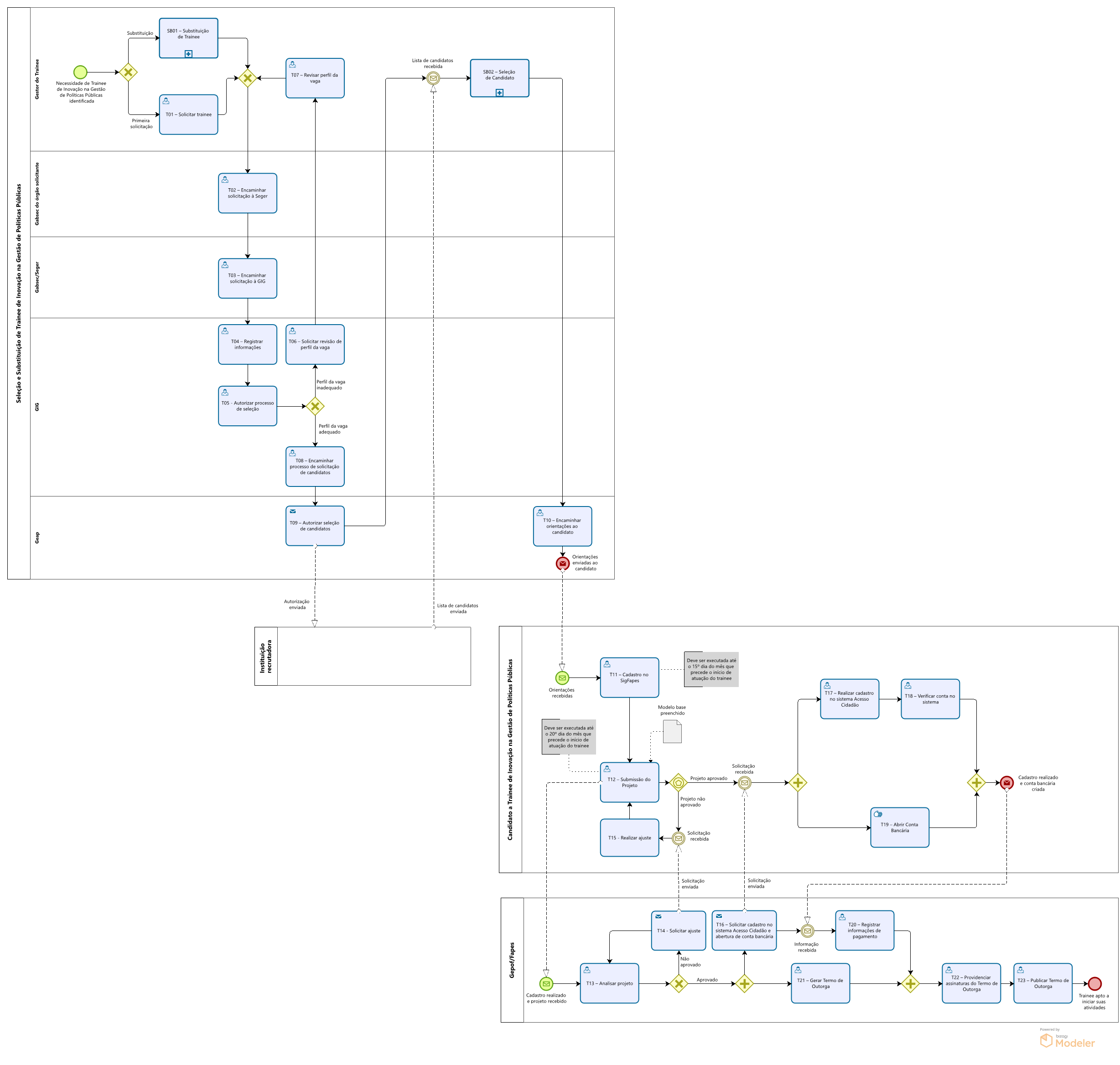 SB01 – Substituição de TraineeT01 – Comunicar desligamento do ProgramaO trainee encaminha via e-Docs para a GIG e Fapes (Sunov e Gepof) um aviso informando seu desligamento do programa com data e o nome do órgão que realiza suas atividades.T02 – Entranhar a comunicação no processo de seleçãoO Gestor do Trainee deve entranhar a comunicação de desligamento do trainee no processo de seleção.T03 – Encaminhar à Seger O Gestor do Trainee encaminha à Seger o processo informando do desligamento e solicitando a substituição de trainee no seu órgão, com despacho do responsável pela pasta, informando sobre a manutenção do perfil ou descrevendo um novo para o processo de seleção.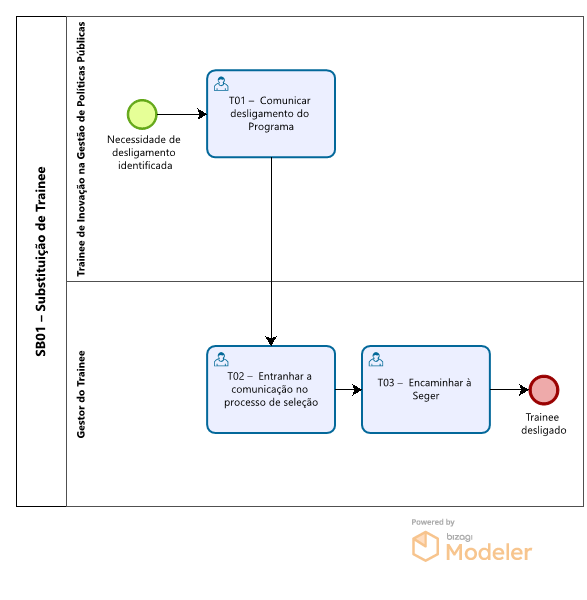 SB02 – Seleção de CandidatoO subprocesso é executado quando o Gestor do Trainee recebe a lista de candidatos encaminhada pela instituição recrutadora.T01 – Agendar entrevistaT02 – Realizar entrevistaT03 – Selecionar candidatoO Gestor do Trainee analisa os perfis dos candidatos entrevistados e verifica qual é o mais adequado à necessidade da organização. Caso todos os candidatos indicados sejam desclassificados, segue T04;Se o candidato for selecionado, segue T05. É realizada uma comunicação com os candidatos desclassificados apontando os pontos positivos e as melhorias identificadas durante a entrevista.T04 – Solicitar novos candidatos para entrevistaT05 – Solicitar confirmação de interesse na vagaO Gestor do Trainee solicita ao candidato a confirmação do interesse na vaga.Se o candidato desistir da vaga, retorna para T04.Se o candidato confirmar o interesse na vaga, segue T06.T06 – Comunicar resultado da seleçãoO Gestor do Trainee deve informar ao candidato selecionado e aos setores envolvidos (GIG e Geap) a conclusão do processo de seleção.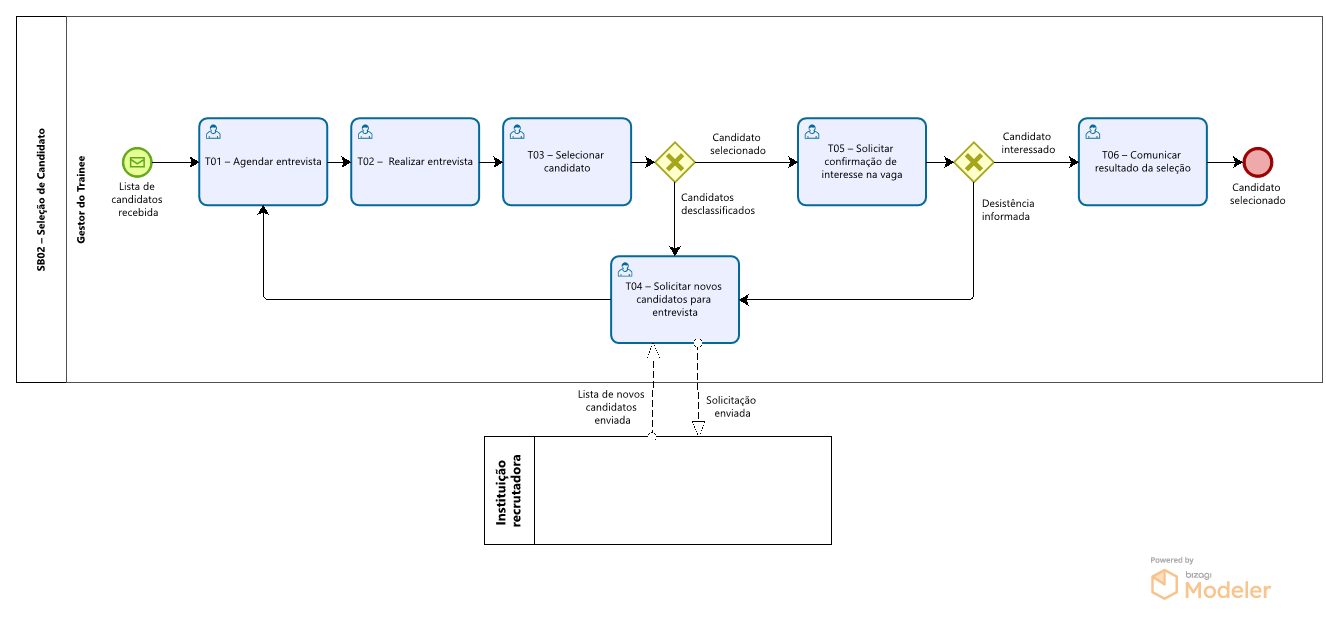 7. INFORMAÇÕES ADICIONAIS No caso de desligamento por vontade da Administração, o Gestor do Trainee comunicará via e-Docs à GIG, Geap e Fapes (Sunov e Gepof) e o processo iniciará a partir da atividade “T02 – Encaminhar solicitação à Seger”.8. ANEXOSNão aplicável.9. ASSINATURASNORMA DE PROCEDIMENTO – SEGER Nº 028Tema:Seleção e Substituição de Trainee de Inovação na Gestão de Políticas PúblicasSeleção e Substituição de Trainee de Inovação na Gestão de Políticas PúblicasSeleção e Substituição de Trainee de Inovação na Gestão de Políticas PúblicasEmitente:Secretaria de Estado de Gestão e Recursos Humanos – SegerSecretaria de Estado de Gestão e Recursos Humanos – SegerSecretaria de Estado de Gestão e Recursos Humanos – SegerSistema:--Código: SEGERVersão:01Aprovação: Portaria n.º 49-R/2023Vigência: 07/11/2023EQUIPE DE ELABORAÇÃO – SEGER Nº 028:EQUIPE DE ELABORAÇÃO – SEGER Nº 028:Nara Falqueto CalimanGerente de Inovação na GestãoDouglas Paiva da SilvaAnalista do ExecutivoCarolina Bueno CheibAnalista do ExecutivoElaborada em 26/09/2023.APROVAÇÃO:APROVAÇÃO:Marcelo Calmon DiasSecretário de Estado de Gestão e Recursos HumanosAprovada na data da assinatura.